WÓJT GMINY OLSZANICA                                                            Olszanica, 25.04.2024 r. Sygn. akt: RRG.6845.11.2024.JM                                                                              W Y K A ZNIERUCHOMOŚCI  PRZEZNACZONEJ  DO  DZIERŻAWYNiniejszy wykaz, zgodnie z art. 35 ust. 1 ustawy o gospodarce nieruchomościami wywiesza się  na okres 21 dni, na: tablicy ogłoszeń Urzędu Gminy Olszanica, a także na tablicach ogłoszeń w miejscowości Olszanica, oraz umieszcza się na stronie internetowej Urzędu Gminy Olszanica www.bip.olszanica.pl. Informację o wywieszeniu wykazu podano również do publicznej wiadomości przez publikację ogłoszenia na stronie internetowej Monitor Urzędowy www.monitorurzedowy.pl.Informacji udziela Referat Rozwoju Gospodarczego Urzędu Gminy Olszanica, pok. Nr 27 
(tel. 13 461 70 45 wew. 6).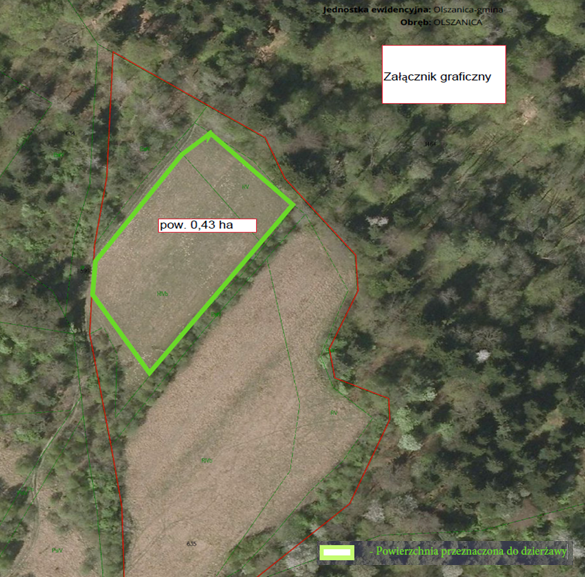   Olszanica, 25.04.2024 r.								        WÓJT  GMINY  OLSZANICA            mgr inż. Krzysztof Zapała Urząd Gminy Olszanica, 38-722 Olszanica 81, tel. 13 461 70 45, email: gmina@olszanica.plLp.OznaczenieTreść1.Oznaczenie nieruchomości według katastrunieruchomości woj. podkarpackie,    powiat leski,    gmina Olszanica,miejscowość Olszanica, działka oznaczona ew. nr 635.2.Oznaczenie nieruchomości według księgi wieczystejKS1E/00035198/5.3.Powierzchnia nieruchomości0,4300 ha (z tego: RIVb - pow. 0,33 ha, RV - pow. 0,10 ha)4.Opis nieruchomościDziałka rolna, niezabudowana, położona na „Kołatnowej”.Otoczenie: grunty rolne, las.  Uzbrojenie: brak. Dojazd: działka przylega do drogi gminnej oznaczonej 
ew. nr 599. 5.Przeznaczenie nieruchomościi sposób jej zagospodarowaniaprzeznaczenie nieruchomości – brak opracowanego miejscowego planu zagospodarowania przestrzennego. 
Na przedmiotową nieruchomość nie zostały wydane decyzje o ustaleniu warunków  zabudowy i zagospodarowania terenu;sposób zagospodarowania – wyłącznie na cele rolnicze. 6.Termin zagospodarowanianieruchomości-7.Wysokość opłat z tytułu dzierżawy154,80 zł./ zw. z podatku VAT /8.Terminy wnoszenia opłatCzynsz dzierżawny płatny jest w pierwszym  roku w całości 
w terminie dwóch tygodni licząc od dnia zawarcia umowy dzierżawy, proporcjonalnie do czasu dzierżawy w tym roku kalendarzowym. W pozostałych latach czynsz dzierżawny płatny będzie z góry raz w roku do końca marca każdego kolejnego roku kalendarzowego, w kasie Urzędu Gminy Olszanica lub na wskazane konto, z tym że czynsz za rok 
w którym umowa ulegnie rozwiązaniu płatny jest najpóźniej 
w dniu rozwiązania umowy.9.Zasady aktualizacji opłatStawka czynszu podlegać będzie corocznej waloryzacji według rocznego wskaźnika cen towarów i usług konsumpcyjnych ogłaszanego przez Prezesa Głównego Urzędu Statystycznego.10.Informacja o przeznaczeniu do zbycia lub oddania 
w użytkowanie, najem, dzierżawę lub użyczenieNieruchomość przeznaczona do dzierżawy, w trybie przetargu ustnego nieograniczonego, na czas oznaczony, 
tj. 3 lata.